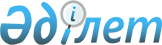 О введении маркировки алкогольной продукции средствами идентификацииРешение Совета Евразийской экономической комиссии от 23 апреля 2021 года № 43
      В соответствии с пунктом 3 базовой технологической организационной модели системы маркировки товаров средствами идентификации в Евразийском экономическом союзе, утвержденной Решением Совета Евразийской экономической комиссии от 5 марта 2021 г. № 19 (далее – базовая модель), Совет Евразийской экономической комиссии решил:
      1. Признать нецелесообразным введение маркировки средствами идентификации в рамках Евразийского экономического союза алкогольной продукции по перечню согласно приложению в связи с особенностями производства и оборота данной продукции.
      2.  Установить, что государства – члены Евразийского экономического союза вводят маркировку средствами идентификации алкогольной продукции, включенной в перечень, предусмотренный настоящим Решением, в соответствии со своим законодательством без учета положений базовой модели. 
      3. Настоящее Решение вступает в силу по истечении 30 календарных дней с даты его официального опубликования. ПЕРЕЧЕНЬ
алкогольной продукции
					© 2012. РГП на ПХВ «Институт законодательства и правовой информации Республики Казахстан» Министерства юстиции Республики Казахстан
				
Члены Совета Евразийской экономической комиссии:
Члены Совета Евразийской экономической комиссии:
Члены Совета Евразийской экономической комиссии:
Члены Совета Евразийской экономической комиссии:
Члены Совета Евразийской экономической комиссии:
От РеспубликиАрмения
От РеспубликиБеларусь
От РеспубликиКазахстан
От КыргызскойРеспублики
От РоссийскойФедерации
М. Григорян
И. Петришенко
А. Смаилов
У. Кармышаков
А. ОверчукПРИЛОЖЕНИЕ
к Решению Совета 
Евразийской экономической комиссии
от 23 апреля 2021 г. № 43
Код
ТН ВЭД ЕАЭС
Наименование товара
2204, (кроме
2204 30)
Вина виноградные натуральные, включая крепленые; сусло виноградное, кроме указанного в товарной позиции 2009
2205
Вермуты и виноградные натуральные вина прочие с добавлением растительных или ароматических веществ
2206
Напитки прочие сброженные (например, сидр, сидр грушевый, напиток медовый, сакэ); смеси из сброженных напитков и смеси сброженных напитков и безалкогольных напитков, в другом месте не поименованные или не включенные
2208 20 120 0
2208 20 620 0
Коньяк
2208 20 140 0
2208 20 640 0
Арманьяк
2208 20 260 0
2208 20 860 0
Граппа
2208 20 270 0
2208 20 870 0
Хересный бренди (Brandy de Jerez)
2208 20 290 0
2208 20 890 0
Прочие спиртовые настойки, полученные в результате дистилляции виноградного вина или выжимок винограда
2208 30
Виски
2208 40
Ром и прочие спиртовые настойки, полученные в результате дистилляции сброженных продуктов из сахарного тростника
2208 50
Джин и можжевеловая настойка
2208 60
Водка
2208 70
Ликеры
2208 90
Прочие спиртные напитки